Nutrition – Reading Feed TagsCompetency: FL DOE 22.10 – Analyze different feed labels and apply feed label regulations.Directions: There are two feed tags provided, please thoroughly read the information on each label. Then, answer the questions below. Feed Tag #1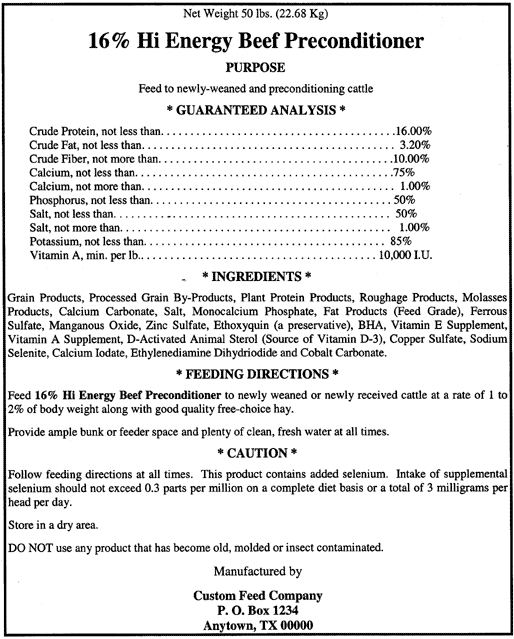 Feed Tag #2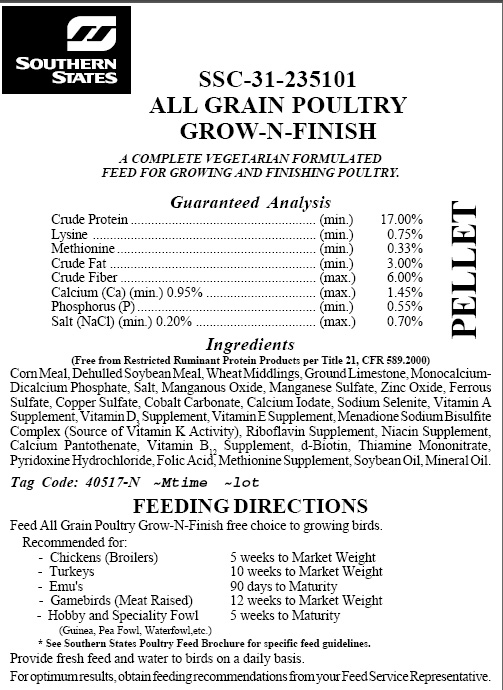 Feed Tag QuestionsWhat are the first 5 ingredients listed on the feed tags?Feed Tag #1:Feed Tag #2: What is the percentage of crude protein on the guaranteed analysis?Feed Tag #1:Feed Tag #2: What is the percentage of crude fiber on the guaranteed analysis?Feed Tag #1:Feed Tag #2: What feeding directions are provided on the feed tags?Feed Tag #1:Feed Tag #2: Who is responsible for manufacturing these feeds?Feed Tag #1:Feed Tag #2:What livestock species are these feeds intended for?Feed Tag #1:Feed Tag #2: If available, what cautions are posted on the feed tags?Feed Tag #1:Feed Tag #2:Feed Tag RegulationsFeed Tags MUST Include:Brand NameProduct NameDescription of PurposeGuaranteed AnalysisIngredient ListDirections of UseWarnings or CautionsManufacturer InformationQuantity InformationDirection: Answer the questions below using the two feed tags provided, in addition the feed tag regulations.Does the feed tag include all 9 feed tag regulations? If not, which regulations are missing?Feed Tag #1:Feed Tag #2:What is the importance of including the guaranteed analysis on the feed tag?Why do you think feed tags need all 9 requirements?Bonus – Extra Credit OpportunityDirections: Create your own feed tag that includes all 9 feed tag requirements. Please use the two feed tags provided above as a reference. Be creative, yet reasonable!